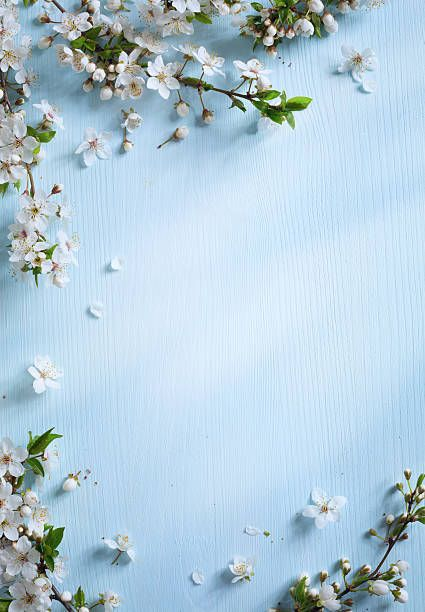 02.05.-04.05.AUDRIŅU PAGASTA KULTŪRAS NAMS ORGANIZĒFOTOAKCIJU“SVĒTKU DIENAMŪSU MĀJĀ”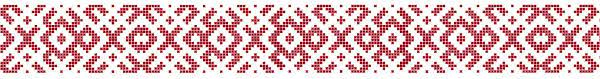 Atcerēsimies, ka Valsts svētkos var ne tikai svinēt, bet arī paveikt labos darbus, veltot tos savai Mazajai dzimtenei: stādīt kokus, sakopt teritorijas un iestādīt puķes. Iemūžiniet fotogrāfijās gan darbu procesu, gan Baltā galdauta svētku galdu. Lai arī maijā top izstāde!Foto iesūtīt līdz 05.05.uz e-pastutamara.smirnova@audrini.lvvai WhatsApp 25412872